根据第233号决议（WRC-12），审议为作为主要业务的移动业务做出附加频谱划分，并确定国际移动通信（IMT）的附加频段及相关规则条款，以促进地面移动宽带应用的发展；470-698 MHz频段背景试图为移动业务划分新频谱时，有必要按照第233号决议（WRC-12）为广播业务提供保护。该决议认为“m) 在为任何业务考虑进行可能的附加频段划分时有必要保护现有业务”；决议认识到“e) 其他无线电通信业务对频谱相关部分的使用，其中许多涉及基础设施的重大投资或具有重大的社会效益，以及这些业务不断演进的需求”。除了极少数例外，2区的国家仍在探讨首个数字红利问题。一些国家已完成模拟向数字技术的过渡，其他国家则尚未开始这一进程。分米波（470-698 MHz）剩余部分在确定了数字红利释放部分后将成为确保FTA DTTV未来发展独一无二且必不可少的频段，但移动宽带业务还可使用许多其他频段。广播行业已经并将为数字化投入大笔资金，并为此做出了长期收益规划。提案NOC	ARG/B/CHL/CUB/DOM/EQA/GTM/HND/NCG/PNR/PRG/PRU/URG/VEN/101/1第5条频率划分第IV节 – 频率划分表
（见第2.1款）
460-890 MHz理由：地面广播是通信和信息基础设施的重要组成部分。470-608 MHz和614-698 MHz频段是提供电视广播业务的主要频段。除了极少数例外，2区的国家仍在探讨首个数字红利问题。一些国家已完成模拟向数字技术的过渡，其他国家则尚未开始这一进程。电视数模过渡一旦完成，这些频段将被面向大众的业务密集使用，同时，有必要确保用来传输电视信号的广播业务的演进和发展。已决定将700 MHz频段（698-806 MHz）用于移动宽带的国家应确保保护广播业务（包括转播）免受可能的信号干扰，同时必须确保广播业务（包括转播）保持相同的覆盖水平。研究表明，广播和包含IMT系统在内的移动业务互不兼容，确保两项业务的共存需要较大地理间隔。608-614 MHz频段已划分给作为主要业务的射电天文业务。根据需求，该业务同样无法与移动宽带业务实现共用。______________世界无线电通信大会（WRC-15）
2015年11月2-27日，日内瓦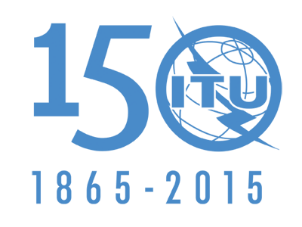 国 际 电 信 联 盟全体会议文件 101-C2015年10月19日原文：西班牙文阿根廷共和国/巴西（联邦共和国）/智利/古巴/多米尼加共和国/厄瓜多尔/
危地马拉（共和国）/洪都拉斯（共和国）/尼加拉瓜/巴拿马（共和国）/
巴拉圭（共和国）/秘鲁/乌拉圭（东岸共和国）/
委内瑞拉（玻利瓦尔共和国）阿根廷共和国/巴西（联邦共和国）/智利/古巴/多米尼加共和国/厄瓜多尔/
危地马拉（共和国）/洪都拉斯（共和国）/尼加拉瓜/巴拿马（共和国）/
巴拉圭（共和国）/秘鲁/乌拉圭（东岸共和国）/
委内瑞拉（玻利瓦尔共和国）有关大会工作的提案有关大会工作的提案议项1.1议项1.1划分给以下业务划分给以下业务划分给以下业务1区2区3区460-470	固定		移动  5.286AA		卫星气象（空对地）		5.287  5.288  5.289  5.290460-470	固定		移动  5.286AA		卫星气象（空对地）		5.287  5.288  5.289  5.290460-470	固定		移动  5.286AA		卫星气象（空对地）		5.287  5.288  5.289  5.290470-790广播5.149  5.291A  5.294  5.296  
5.300  5.304  5.306  5.311A  5.312  5.312A470-512广播固定移动5.292  5.293470-585固定移动广播5.291  5.298470-790广播5.149  5.291A  5.294  5.296  
5.300  5.304  5.306  5.311A  5.312  5.312A512-608广播5.297470-585固定移动广播5.291  5.298470-790广播5.149  5.291A  5.294  5.296  
5.300  5.304  5.306  5.311A  5.312  5.312A512-608广播5.297585-610固定移动广播无线电导航5.149  5.305  5.306  5.307470-790广播5.149  5.291A  5.294  5.296  
5.300  5.304  5.306  5.311A  5.312  5.312A608-614射电天文卫星移动
（卫星航空移动除外）
（地对空）585-610固定移动广播无线电导航5.149  5.305  5.306  5.307470-790广播5.149  5.291A  5.294  5.296  
5.300  5.304  5.306  5.311A  5.312  5.312A608-614射电天文卫星移动
（卫星航空移动除外）
（地对空）610-890固定移动  5.313A  5.317A广播470-790广播5.149  5.291A  5.294  5.296  
5.300  5.304  5.306  5.311A  5.312  5.312A614-698广播固定移动5.293  5.309  5.311A610-890固定移动  5.313A  5.317A广播470-790广播5.149  5.291A  5.294  5.296  
5.300  5.304  5.306  5.311A  5.312  5.312A698-806移动  5.313B  5.317A广播固定


5.293  5.309  5.311A610-890固定移动  5.313A  5.317A广播790-862固定移动（航空移动除外）
移动 5.316B  5.317A广播5.312  5.314  5.315  5.316  
5.316A  5.319698-806移动  5.313B  5.317A广播固定


5.293  5.309  5.311A610-890固定移动  5.313A  5.317A广播790-862固定移动（航空移动除外）
移动 5.316B  5.317A广播5.312  5.314  5.315  5.316  
5.316A  5.319806-890固定移动  5.317A广播610-890固定移动  5.313A  5.317A广播862-890固定移动（航空移动除外）  5.317A广播  5.322  806-890固定移动  5.317A广播610-890固定移动  5.313A  5.317A广播
5.319  5.323
5.317  5.3185.149  5.305  5.306  5.307  
5.311A  5.320